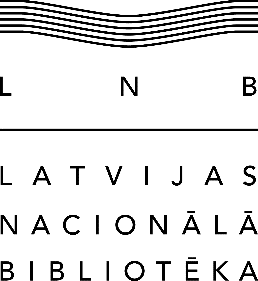 Skolu bibliotekāru seminārs Norises laiks un vieta: 2022. gada 21. aprīlis; tiešsaistē, platformā ZOOMSemināra mērķauditorija: skolu bibliotekāri un reģionu galveno bibliotēku speciālistiSemināra mērķis: aktualizēt skolas bibliotēku lomu un nozīmi pilnveidotajā mācību saturā, iedvesmot skolu bibliotekārus mērķtiecīgāk veidot partnerību ar Latvijas Nacionālo bibliotēku un  nevalstiskajam organizācijām, kā arī pārņemt minēto institūciju veiksmīgāko sadarbības pieredzi pilnveidotā mācību satura īstenošanā skolēniem, pedagogiem un atbalsta personālam. ProgrammaModeratore: Ilze Kļaviņa, LNB Bibliotēku attīstības centra projektu koordinatore9.30-10.00 	Pieslēgšanās semināram10.00.-10.10 	Semināra atklāšanaKristaps Zaļais, Laurenču sākumskolas direktors10.10-10.50	Resursi un iespējas mācību satura nodrošinājumamDace Kalsone, IZM Izglītības departamenta Direktora vietniece izglītības statistikas un finanšu plānošanas jomāLiene Zeile, Valsts izglītības satura centra Vispārējās izglītības satura nodrošinājuma nodaļas vadītāja10.50-11.10 	Skola2030 digitālais saturs un mācību platformasAnnija Bergmane, Skola2030 vecākā eksperte, Salaspils 1.vidusskolas vēstures skolotāja11.10-11.25	Skola2030 un LNB Bibliotēku attīstības centra izdevums skolu bibliotekāriemMadara Freivalde, LNB Bibliotēku attīstības centra galvenā bibliotekāre11.25-11.40	Latvijas Nacionālā bibliotēka: resursi, izglītojošas aktivitātes un mācību nodarbībasGinta Zalcmane, LNB Informācijas pakalpojumu un starpbibliotēku abonementa nodaļas vadītāja11.40-11.55	LNB pastāvīgās ekspozīcijas “Grāmata Latvijā” un LNB projekta “Latvijas kultūras kanons” izmantošanas iespējas skolāsAnita Smeltere, LNB, projekta "Latvijas kultūras kanons" koordinatore, ekspozīcijas "Grāmata Latvijā" muzejpedagoģe11.55-12.20	Pārtraukums12.20-12.35	“[…]Provokācija. […]Informācija.[…]Orientācija.”I.Ziedonis Žanete Grende, Imanta Ziedoņa fonds “Viegli”12.35-12.50	Vai literatūra var būt arī darbības vārds?Jolanta Borīte, Siguldas novada kultūras centra "Siguldas devons" direktore12.50-13.30      «Viss ģeniālais ir vienkāršs» jeb kā veicināt skolēnu un pedagogu medijpratību vienlaicīgiEmīls Rotgalvis, LNB Medijpratības projektu koordinators 13.40		Semināra noslēgumsOrganizē: Latvijas Nacionālā bibliotēkaBibliotēku attīstības centrsilze.klavina@lnb.lv; evija.vjatere@lnb.lv